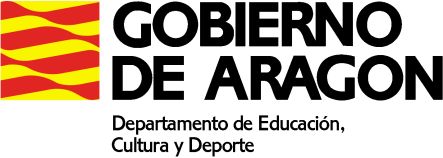 PLAN DE ACTIVIDADES DURANTE LA SUSPENSION DE LAS CLASES LECTIVAS PRESENCIALES (11 a 22 de mayo de 2020)CURSO: Promoción y extensión educativaMATERIA: Inglés 3PROFESOR/A: Jesús Ciriano CalaviaMAIL del docente: jaciriano@educa.aragon.esHola a todos.Solamente comentar que espero que os encontréis bien y animaros a que continuéis trabajando el inglés. Supongo que, según las circunstancias, habrá quien haya avanzado algo o bastante con el temario y quien no lo haya podido hacer. De cualquier manera quiero agradeceros la asistencia a las clases durante el tiempo que pudimos estar en contacto. Cualquier cosa que queráis consultar podéis hacerlo en la  dirección de correo que tenéis.Saludos, Jesús